                            Печатное средство массовой информации                           муниципального образования                    Булгаковского сельского поселения                                                                                 Духовщинского района Смоленской областиМУНИЦИПАЛЬНЫЙ ВЕСТНИК«БУЛГАКОВСКИЕ ВЕСТИ»  23 сентября 2022 года     №4 ϒϒϒϒϒϒϒϒϒϒϒϒϒϒϒϒϒϒϒϒϒϒϒϒϒϒϒϒϒϒϒϒϒϒϒϒϒϒϒϒϒϒϒϒϒϒϒϒϒϒϒϒϒϒϒϒϒϒϒϒϒϒϒϒϒϒϒϒϒϒϒ                             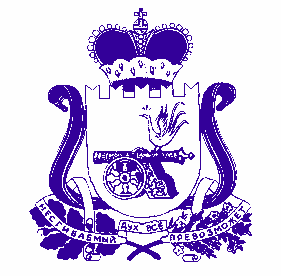 СОВЕТ ДЕПУТАТОВ БУЛГАКОВСКОГО СЕЛЬСКОГО ПОСЕЛЕНИЯДУХОВЩИНСКОГО РАЙОНА СМОЛЕНСКОЙ ОБЛАСТИ РЕШЕНИЕ от 23.09. 2022                                                      №  10Рассмотрев и заслушав отчет Администрации Булгаковского сельского поселения «Об исполнении бюджета муниципального образования Булгаковского сельского поселения Духовщинского района Смоленской области за 1 полугодие 2022 года», заслушав заключение Контрольно-ревизионной комиссии  муниципального образования «Духовщинский район» Смоленской области № 01-07/3-з от 19.09.2022 года,  решение комиссии по бюджету, финансовой и налоговой политике, вопросам муниципального имущества, Совет депутатов Булгаковского сельского поселения Духовщинского района Смоленской областиР Е Ш И Л:1.Отчет об исполнении бюджета муниципального образования Булгаковского сельского поселения Духовщинского района Смоленской области за 1 полугодие 2022 года принять к сведению, согласно приложению.          2.Опубликовать настоящее решение в муниципальном вестнике «Булгаковские вести», разместить на официальном сайте Администрации Булгаковского сельского поселения Духовщинского района Смоленской области в информационно-телекоммуникационной сети «Интернет» http://bulgakovo.admin-smolensk.ru/.  Глава муниципального образования Булгаковского сельского поселенияДуховщинского района Смоленской области                             Т.И. СазанковаОТЧЕТПО   ИСПОЛНЕНИЮ   БЮДЖЕТА   БУЛГАКОВСКОГОСЕЛЬСКОГО ПОСЕЛЕНИЯПО СОСТОЯНИЮ НА 1 ИЮЛЯ 2022 годаДОХОДЫ: рублейРАСХОДЫ: рублейРасходы бюджета за 1 полугодие 2022 года исполнены на 18,8 % по учреждению.Составил: ст.менеджер                                              С.С. Арещенко    СОВЕТ ДЕПУТАТОВ БУЛГАКОВСКОГО СЕЛЬСКОГО ПОСЕЛЕНИЯДУХОВЩИНСКОГО РАЙОНА СМОЛЕНСКОЙ ОБЛАСТИ РЕШЕНИЕ  от   23.09.2022                                                   № 13Заслушав и обсудив отчет Главы муниципального образования Булгаковского сельского поселения Духовщинского района Смоленской области Т.И. Сазанковой о результатах своей деятельности, деятельности Администрации Булгаковского сельского поселения Духовщинского района Смоленской области за 2021 год, Совет депутатов Булгаковского сельского поселения Духовщинского района Смоленской области             РЕШИЛ:     1. Утвердить отчет Главы муниципального образования Булгаковского сельского поселения Духовщинского района Смоленской области Т.И. Сазанковой о результатах своей деятельности, деятельности Администрации Булгаковского сельского поселения Духовщинского района Смоленской области за 2021 год.     2. Признать деятельность Главы муниципального образования Булгаковского сельского поселения Духовщинского района Смоленской области Т.И. Сазанковой за 2021 год, удовлетворительной.            3. Опубликовать настоящее решение в муниципальном вестнике «Булгаковские вести», разместить на официальном сайте Администрации Булгаковского сельского поселения Духовщинского района Смоленской области в информационно-телекоммуникационной сети "Интернет" http://bulgakovo.admin-smolensk.ru/.Глава муниципального образованияБулгаковского сельского поселенияДуховщинского района Смоленской области                                    Т.И.СазанковаОТЧЕТ          Главы муниципального образования о результатах своей деятельности, деятельности Администрации Булгаковского сельского поселения Духовщинского района Смоленской области за 2021 годУважаемые депутаты, жители поселения! На ежегодном отчете перед населением о работе администрации поселения мы с Вами оцениваем достигнутые результаты, выявляем существующие проблемы и определяем основные задачи и направления нашей деятельности на предстоящий период. Основные вопросы, которые всегда затрагивались в отчете администрации за прошедший период — это исполнение бюджета по доходам и расходам, исполнение полномочий по решению вопросов местного значения. Прозрачность работы администрации в соответствии с требованиями законодательства отражается на официальном сайте Администрации Булгаковского сельского поселения Духовщинского района Смоленской области в информационно-телекоммуникационной сети "Интернет" http://bulgakovo.admin-smolensk.ru/.Представляя свой отчет о работе администрации Булгаковского сельского поселения за 2021 год, постараюсь отразить основные моменты в деятельности администрации за прошедший год, обозначить существующие проблемные вопросы и пути их решения.          Территория Булгаковского сельского поселения занимает площадь 852,32   км².  На территории сельского поселения расположено 79 населенных пунктов, из них 42  -  действующих. В 404 хозяйствах зарегистрировано 1183 человека. Трудоспособное население в возрасте от 18 лет и до пенсионного возраста составляет 426 человек, из них работающих -  270 человек, 156 человек безработных, студентов - 19 человека, детей до 18 лет – 53 человека, пенсионеров -  406 человек, что составляют 34,3 % от проживающего населения.  За  отчетный  период   ушли из жизни 33 человека, родилось  5  человек  (для сравнения  в 2020 году  соответственно – 27  и 6 человек).  Естественная убыль составила 28 человек.	В частном секторе на 01.01.2022 года содержится всего: КРС – 69 голов, в т. ч. коров – 58 голов, свиней – 47 голов, овцы, козы  - 81  голова,  птиц – 2464 головы,   пчел – 159 семьи. За последние годы наблюдается существенное повышение поголовья   скота и птицы в личных подсобных хозяйствах.     На территории поселения  производственный потенциал составляют: в  д. Зимец  - ИП «Розанов», ИП  «Рыжиков», ИП «Черепенников» и    сельскохозяйственные предприятия   КФХ «Мамченков С.Ф.», КФХ «Долотовский Е.А.»,  в  д. Булгаково  -  ООО «Булгаково»,  ИП «Сидоренкова», в д. Большое Береснево – ИП «Курышев Ю.В.», ИП «Житников А.Г.», в д. Замаличье – ООО «Смоленская агрокомпания», ИП «Черненков Н.В.».Формирование, утверждение и исполнение бюджета.	Первой и основной составляющей развития поселения является обеспеченность финансами, для этого ежегодно формируется бюджет поселения. Формирование проводится в соответствии с Бюджетным кодексом и Положением о бюджетном процессе поселения.      	В 2021 году доходы бюджета поселения составили 11 675 937,02 рублей.	В целом структура доходной части бюджета поселения выглядит следующим образом:- собственные доходы и налоги составляют – 783 653,85 руб., - акцизы - 3 467 367,47 руб.,  -  дотация на выравнивание — 4 415 700,00 руб.,  - субсидии – 2 928 115,17 руб., -  объем средств, направленных в поселение в виде субвенций предусмотренных на выполнение государственных полномочий по первичному воинскому учету— 81 100,00 руб.В 2021 году незначительно снизился объем местных налогов (земельный налог и налог на имущество).  Собственные доходы бюджета поселения в 2021 году составляют 783 653,85 руб., что составляет 6.7% от суммы всего бюджета.  Исполнение бюджета по доходам за 2021 год составило –100,1% (2020 год -  101,4 %).          В целях повышения уровня собираемости налогов на территории поселения проводится разъяснительная работа с населением по регистрации права собственности на имущество граждан и работа с недобросовестными налогоплательщиками по понуждению   к уплате задолженности  по  налогам и  сборам.  И в текущем году эта работа будет продолжена и усилена в части придания гласности и общественного порицания злостных неплательщиков.Подводя итоги исполнения доходной части бюджета 2021 года, должна подчеркнуть, что бюджет поселения в последние годы не является высоко дотационным. Это означает, что благодаря работе Администрации поселении увеличилась доля собственных доходов в бюджете поселения, которые направляются на решение очень важных социально-значимых проблем. Поэтому повышение уровня собираемости налогов, позволит поселению получить дополнительные средства на эти цели. В связи с этим Администрация поселения очень принципиально и конкретно подходит к анализу задолженности по налогам каждого жителя поселения, именно поэтому каждый  должен сверить свои платежные извещения в налоговой инспекции и привести в соответствие свои платежи.	Расходы бюджета за 2021 год составили 10 993 886,31 руб. из них:- общегосударственные вопросы (деятельность администрации, содержание имущества) – 3 992 281,04 руб.,- расходы на национальную оборону (содержание военно-учетного стола) – 81 100,00 руб.,- расходы на национальную экономику (дорожное хозяйство) -  2 891 814,18 руб.,	в том числе: 595 550,66 (услуги по очистке дорог от снега),96 699,10 (исправление профиля улично-дорожной сети),243 600,00 (грейдерование улично-дорожной сети),750 000,00 (оплата за электроэнергию по освещению улиц),588 457,22 (услуги по отсыпке улично-дорожной сети),12 400,00 (обкашивание обочин улично-дорожной сети),59 056,80 (ремонт железобетонной трубы),102 898,80 (устройство подстилающего слоя песка улично-дорожной сети),233 194,80(устройство подъезда),186 000,00 (кадастровые работы по тех.инвентаризации улично-дорожной сети)23 956,80 (разравнивание песч.грав.смеси).- расходы на жилищно-коммунальное хозяйство – 3 438 333,00 руб.	в том числе:149 845,36 (взносы кап. ремонт многоквартирных домов),328 300,00 (покупка глубинных насосов для артскважин),4 200,00 (покупка клапана для насоса),8 724,00 (услуги по исследованию качества воды),25 459,00 (услуги по телевизионному обследованию трубопровода водоснабжения),8 846,00 (замена воздушного ввода на артскважине),38 304,00 (услуги по технологическому присоединению артскважины),20 898,30 (услуги по то газового оборудования),48 000,00 (услуги по экспертизе смет на капитальный ремонт систем водоснабжения),2 800 768,60 (капитальный ремонт систем водоснабжения).- расходы по благоустройству территории сельского поселения – 231 805,07 руб. 	в том числе:136 805,97 (уличное освещение: 29 956,90 расходные материалы, 55 979,07 тех.обслуживание, 50 870,00 услуги по технологическому присоединению),	95 000,00 (строительство детских игровых площадок).- расходы на социальную политику – 275 957,16 руб.	в том числе:	доплата к пенсиям муниципальных служащих - 275 957,16 руб.- другие общегосударственные вопросы (публикация информации в газете, подписка газет– 75 917,20 руб.Исполнение бюджета по расходам    за 2021 год составило – 94,3 %.Деятельность сотрудников АдминистрацииВремя и население требуют, чтобы сегодня менялись принципы работы законодательной, исполнительной, федеральной, региональной или муниципальной власти. И простому жителю не всегда интересны наши цифры, наша статистика и наши бумажные победы. Ему интересна его реальная жизнь, его дом, его семья, его дети, его зарплата, его здоровье, его двор, его школа, его безопасность. Именно на это должны быть направлены все действия власти. Людей не интересует, какая ветвь или уровень власти отвечает за эти проблемы. В каждой ситуации мы должны услышать человека. Первоочередная задача, которая стоит перед администрацией поселения – это решение вопросов местного значения и исполнение полномочий, предусмотренных  Федеральным  законом № 131-ФЗ «Об  общих  принципах  организации  местного самоуправления в Российской Федерации», законами субъекта федерации и Уставом поселения. Эти полномочия осуществляются путем организации повседневной работы администрации поселения, подготовки нормативно-правовых документов, в том числе и проектов решений Совета депутатов поселения, проведения встреч с жителями, осуществления личного приема граждан Главой и специалистами администрации, рассмотрения письменных и устных обращений. 	В целях оперативного информирования населения Администрации Булгаковского сельского поселения Духовщинского района Смоленской области в информационно-телекоммуникационной сети "Интернет" создан официальный сайт по адресу: http://bulgakovo.admin-smolensk.ru/, где размещаются нормативные документы, график приема Главы. Информация сайта регулярно обновляется, что позволяет «держать в курсе» население, о тех событиях и мероприятиях, которые проводятся в поселении.Основное направление работы администрации в рамках осуществляемой социальной политики, прежде всего, это организация качественной работы с населением. Через обращения граждан как письменные, так и устные формируется и корректируется план осуществляемой как повседневной, так и долгосрочной работы администрации. Официально, за отчетный период, на личный прием к Главе поселения и работникам администрации обратилось по самым различным вопросам. 239 человек  (справочно  за 2020  год – 256 человек). Данное снижение связано с распространением коронавирусной инфекции (COVID-19). В то же время  увеличилось количество обращений посредством сети «Интернет».  В основном это жизненные вопросы: запрос информации, выдача различных справок, характеристик, выписок из похозяйственных книг, оформление домовых книг при регистрации по месту жительства, заключение договоров аренды земельных участков,  договоров приватизации  жилых  помещений, уточнение и  присвоение  адресов земельных участков,  и  жилых  домов, проблемы жизнеобеспечения,  материального положения, увеличилось количество обращений в сфере землепользования, по вопросам газификации населенных пунктов и обращения с твердыми коммунальными отходами. В своей работе аппарат администрации стремился к тому, чтобы ни одно обращение жителей не осталось без рассмотрения.В течение года организовано 25 сходов с жителями поселения по вопросам выполнения  требований пожарной  безопасности,  безопасности  людей на водных  объектах В рамках нормотворческой деятельности за отчетный период принято 56 постановлений, 41 распоряжение по основной деятельности, 34 распоряжения по административно-хозяйственной деятельности, 115 распоряжений по личному составу.Представительным органом Булгаковского сельского поселения является Совет депутатов, в составе которого работает 10 человек, 9 из них - на непостоянной основе. За 2021 год проведено 7 заседаний. Принято 22 решения, основное направление которых - бюджет, налоги, Устав  и т.д.Все нормативно-правовые документы обнародуются на информационных  стендах, в библиотеках поселения, размещаются на официальном сайте, публикуются в официальном печатном издании  поселения - муниципальном  вестнике  «Булгаковские  вести». Проекты НПА решений Совета депутатов, постановления администрации направляются в прокуратуру района для правовой экспертизы.       Участие в муниципальных программах	Работа Администрации Булгаковского  сельского  поселения  в 2021 году   осуществлялась  в  соответствии  с муниципальными программами:1.Создание условий для эффективного управления Булгаковского сельского поселения  Духовщинского  района Смоленской области  - 8 102 072,13 тыс. руб.2.  Развитие и содержание улично-дорожной сети Булгаковского сельского поселения 2 891 814,18 руб.	В состав первой программы вошел ряд подпрограмм:1) обеспечение  деятельности  Администрации  Булгаковского  сельского  поселения;  2) обеспечение мероприятий  по  другим общегосударственным  вопросам;3) развитие  и содержание  жилищного   хозяйства   в  Булгаковском  сельском  поселении;4) развитие  и содержание  коммунального   хозяйства   в  Булгаковском  сельском  поселении;5)  благоустройство  территорий Булгаковского сельского поселения;6)  пенсионное обеспечение лиц,  замещавших  муниципальные  должности  и  должности  муниципальной  службы  в  Булгаковском сельском  поселении.В рамках реализации подпрограммы «Обеспечение  деятельности  Администрации  Булгаковского  сельского  поселения»   было  освоено   в течение  года  3 992 281,04 руб.В рамках реализации подпрограммы «Обеспечение мероприятий  по  другим общегосударственным  вопросам»   было  освоено   в течение  года  14 917,2 руб.,  в  том  числе: расходы по подписке газет 2 841,12 руб.- расходы по публикации информации в журнале – 3 076,08 руб.- расходы по оплате членских взносов муниципальных образований за 2021 год 9000,00руб.В рамках  реализации подпрограммы  «Развитие  и содержание  жилищного   хозяйства   в  Булгаковском  сельском  поселении»   было  освоено   в течение  года  149 845,36 руб., в том числе:- взносы на капитальный ремонт – 149 845,36 руб.,В  рамках  реализации подпрограммы  «Развитие  и содержание  коммунального   хозяйства   в  Булгаковском  сельском  поселении»   было  освоено   в течение  года  3 283 499,90 руб., 	в том  числе:	- приобретение насосов для артезианских скважин  - 328 300,00 руб.,- капитальный ремонт систем водоснабжения  в деревнях Тяполово и Ерыши  - 2 800 768,60  руб.,- услуги по экспертизе смет на капитальный ремонт систем водоснабжения -  48 000 руб.,- услуги по технологическому присоединению артскважины к сетям электроснабжения - 38 304,00 руб.,- услуги по телевизионному обследованию  артезианской скважины в д. Тяполово - 25 459,00 руб.,- приобретение и установка комплектующих материалов   на артезианских скважинах – 13 046,00 руб.,- исследование качества воды – 8 724,00 руб.,- обслуживание сетей газоснабжения – 20 898,30. руб.В  рамках  реализации подпрограммы  «Благоустройство  территорий Булгаковского сельского поселения»   было  освоено   в течение  года  231 805,97 руб., в  том  числе:- расширение сетей уличного освещения в д. Кузьмичино  - 50 870,00руб.,- приобретение комплектующих материалов для уличного освещения – 29 956,90 руб.,- техническое обслуживание уличного освещения – 55 979,07 руб.,- строительство детских игровых площадок  в деревнях Б. Береснево и Митяево – 95 000 руб.В рамках  реализации подпрограммы  «Пенсионное обеспечение лиц,  замещавших  муниципальные  должности  и  должности  муниципальной  службы  в  Булгаковском сельском  поселении»  было профинансировано пенсионное обеспечение лиц,  замещавших  муниципальные  должности  и  должности  муниципальной  службы  в  Администрации  Булгаковского сельского поселения Духовщинского района Смоленской области  - доплата к пенсиям двум пенсионерам  в объеме  275 957,16 руб.В рамках реализации программы «Развитие и содержание улично-дорожной сети Булгаковского сельского поселения» было освоено в течение года 2 891 814,18 руб.,в  том  числе:- очистка улично-дорожной сети от снега – 595 550,66 руб.,	- содержание и ремонт улично-дорожной сети (грейдерование, ямочные ремонт, восстановления профиля дороги, подсыпка песка, скашивание обочин) – 411 755,9 руб.,- строительства подъездов к артезианским скважинам в деревнях Митяево и Тяполово - 233 194,80 руб.,- ремонт улично-дорожной сети – 668 118,38 руб.,- стоимость электроэнергии для освещения улично-дорожной сети - 750 000 руб.Воинский учетАдминистрацией поселения ведется исполнение отдельных государственных полномочий в части ведения воинского учета.Учет граждан, пребывающих в запасе, и граждан, подлежащих   призыву на военную службу, в Администрации организован и ведется в соответствии с требованиями   закона   РФ «О воинской обязанности и военной службе»,  Положения о воинском учете, инструкций.На воинском учете состоит 270 человека, в том числе: офицеров - 4, сержантов, прапорщиков и солдат – 262, призывников – 4. Уклонистов не имеется.Социальная защита населения          Администрацией сельского поселения проводилась работа по постановке на учет граждан, нуждающихся в предоставлении жилых помещений.  На 01.01.2022 г. в очереди на предоставление жилья в сельском поселении состоят 7 семей (18 членов семей). В 2021 году сняты с учета 1 семья, которая улучшила свои жилищные условия – получила по договору социального найма муниципальное жилое помещение (квартиру).  ОбразованиеНа территории поселения функционирует две школы: МБОУ «Булгаковская основная  школа» в д. Булгаково, где обучается 8 учащихся, филиал МБОУ Пречистенская СШ  в д. Большое Береснево - обучается 12 учащихся. В рамках взаимодействия Администрации поселения со школами в вопросах благоустройства и проведения различного рода мероприятий проводится огромная совместная работа, и я не могу не поблагодарить руководителей  учреждений и весь педагогический коллектив школ. ЗдравоохранениеНа территории поселения находится  6 ФАПов, из них функционирует только 4  по причине отсутствия медицинских работников.  Так как  основная  масса  жителей  люди  пенсионного  возраста, необходимость функционирования данных учреждений  наиболее актуальна в настоящее время. Ежедневная  проходимость  людей  в этих заведениях очень высока.  КультураНа решение проблем организации досуга населения и приобщения жителей поселения к творчеству, культурному развитию направлена работа учреждений культуры. Сельские Дома культуры и библиотеки остаются неотъемлемой и едва ли не самой значимой частью социальной структуры сельского поселения, общественной жизни местных жителей, способствующих сохранению историко- культурного наследия России. У сельских библиотек множество функций, но основная — информационная, сельские библиотеки — это центр информации для жителей поселения. В библиотеку охотно идут взрослые и дети — за книгой, за общением и просто так. Здесь всегда их встретят приветливо, посоветуют, что почитать.       	На территории поселения имеется пять сельских Домов культуры.      Обязательными мероприятиями в плане работы сельских Домов культуры стали мероприятия, посвященными Новогодним и Рождественским праздникам, празднованию победы в Великой отечественной войне, 8 Марта, Дню защитникаОтечества и другим праздникам.   В дальнейшем планируется, расширить работу с пожилыми людьми и семьей, не ограничиваясь только мероприятиями.   Вместе с тем работники домов культуры не стоят  в  стороне, а принимают  активное  участие в  организованных  администрацией  поселения  субботниках. Администрация  в  рамках  своих  возможностей   также оказывает  всестороннюю  помощь  домам  культуры. БлагоустройствоОсновной целью нашей работы в благоустройстве  поселения является создание на территории поселения благоприятных условий для жизни, работы и отдыха, а так же снижение социальной напряженности. Для этого нами поставлен целый ряд задач, таких как:- повышение качества жизни населения,
- улучшение жилищных условий,
- условий безопасного проживания.В 2021 году администрация Булгаковского сельского поселения на протяжении всего года проводила мероприятия по благоустройству территории поселения.  В д. Кузьмичино были установлены дополнительно фонари уличного освещения. В д. Митяево построена  детская игровая площадка, в д. Большое Береснево на уже имеющейся детской площадке установлены дополнительные элементы детской площадки (качели, горка и т.д.).На территории поселения силами Администрации, а также закрепленных за воинскими захоронениями и памятниками учреждений и организаций, ко   Дню Победы в Великой отечественной  войне   отремонтированы  памятники,  на протяжении  всего  года  приводились  в  порядок  и  убирались  места  захоронений.  В целях поддержания памятников, мест захоронений  и  территории  сельского поселения  в  надлежащем  состоянии систематически проводятся субботники.  Наряду с этим,  в рамках областной государственной программы «Развитие сельского хозяйства и регулирование рынков  сельскохозяйственной продукции,  сырья и продовольствия в Смоленской области» реализован общественно значимый  проект «Сохранение и восстановление памятника воинам партизанам и мирным жителям д. Булгаково, погибшим в годы Великой Отечественной войны».  Силами работников администрации произведена очистка трех несанкционированных свалок.  С работы Регионального оператора по обращению с твердыми коммунальными отходами количество несанкционированных свалок значительно уменьшилось. Отходы вывозятся с территории деревень Зимец, Ерыши, Булгаково, Заберезье, Большое Береснево. В последствие будет организован вывоз ТКО с оставшихся деревень. Водоснабжение и водоотведениеВсего в  поселении  имеется 16 артезианских скважин с водонапорными башнями,  из  них 14  действующих.  Протяженность  водопроводных  сетей  составляет  64,7 км.  В рамках подпрограммы «Модернизация объектов жилищно-коммунального хозяйства Смоленской области» областной государственной программы «Создание условий для обеспечения качественными услугами жилищно-коммунального хозяйства населения Смоленской области»    Учитывая  высокую  изношенность  водопроводных  сетей  и отсутствие в бюджете поселения финансовых средств в достаточном объеме, за счет субсидии из областного бюджета и софинансирования из местного бюджета был проведен капитальный ремонт двух объектов водоснабжения:1.  Капитальный  ремонт  артезианской скважины и водопроводных сетей, расположенных по адресу: Смоленская область, Духовщинский район, Булгаковское сельское поселение, дер. Тяполово   на сумму  1 871 160  руб.2. Капитальный  ремонт  артезианской скважины и водопроводных сетей, расположенных по адресу: Смоленская область, Духовщинский район, Булгаковское сельское поселение, дер. Ерыши   на сумму 929 608.60 руб.Наряду с этим, за счет средств резервного фонда Администрации Смоленской области  и средств местного бюджета были приобретены  насосы в количестве 6 штук  на сумму 328 300,00 руб.В связи с дефицитом местного бюджета за счет собственных средств основная  часть  мероприятий  по  ремонту  водопровода  сводилась   к  устранению  аварийных  ситуаций:    отремонтированы станции  управления  (частотные  преобразователи)  в  деревнях Булгаково,  ликвидировано  11 аварийных  прорывов  на водопроводных  сетях,  проведена  очистка  канализационных  сетей  в  деревне Ерыши, устроены подъездные пути к артезианским скважинам в деревнях Митяево и Тяполово.ГазификацияВ 2021 году осуществлено подключение еще 7  абонентов к ранее построенному газопроводу, построенному а  рамках  реализации мероприятий федеральной  целевой программы «Устойчивое развитие сельских территорий на 2014-2017 годы и на период до 2020 года»  объекту  газификации; «Расширение  сетей  газоснабжения  в  д. Зимец  Булгаковского  сельского  поселения  Духовщинского  района  Смоленской  области».  В рамках президентской программы догазификации населенных пунктов также газифицировано 5 домовладений. Эта работа продолжается и в текущем году. Решается вопрос о газификации д. Большое Береснево.Организация освещения улицУличное  освещение  Булгаковского  сельского  поселения  представлено  91 светильником  и  19,9 км линий  электропередач.  Ежегодно в  связи  с  увеличением  тарифов  на  электроэнергию  существенно  возрастают  затраты  бюджета  поселения  на  содержание  уличного  освещении.  Так  в  2021  году  эти  затраты  составили  750 тыс. рублей,  что  на 16,2 % превышает уровень 2020 года. В 2021 году затраты на электроэнергию  по уличному освещению улично-дорожной сети оплачено в полном объеме за счет средств Дорожного фонда.В 2021 году проведено расширение сетей уличного освещения в  д. Кузьмичино, а именно, установлен 1 фонарь уличного освещения. Стоимость затрат составила 50 870,00 руб.  В 2022 году планируется установить сети уличного освещения по ул. 8 Марта в д. Митяево..Время работы уличного освещения составило  6  месяцев  в связи  с  дефицитом  в  бюджете   финансовых  средств.  В  этом  году  период  работы уличного освещения будет  продлен. В течение прошедшего года силами  Духовщинских  РЭС  на  основании  договора постоянно производилось плановое техническое обслуживание сетей уличного освещения,  своевременная замена   и  ремонт отработанных светильников.В  последующие  годы  будет  планово  проводиться  строительство сетей уличного  освещения  в  деревнях  Тяполово, Рибшево, Новая Земля, Дворяниново, Замаличье, Закуп   в  зависимости  от  финансового  обеспечения.Участие  в предупреждении  и  ликвидации  последствий  чрезвычайных  ситуаций  в  границах  сельского  поселения  и  обеспечение  первичных  мер  пожарной  безопасности  в  границах  населенных  пунктовВ отчетный период работа по направлению ГО и ЧС и пожарной безопасности  проводилась на основании разработанных, согласованных и утвержденных планов: плана основных мероприятий, плана работы КЧС и ПБ, в соответствии с требованиями федеральных и областных законов и постановлений, а так же в  соответствии с указаниями   отдела  по ГО ЧС и  ЕДДС Духовщинского  района.В 2021 г. приобретены еще дополнительно два ранцевых огнетушителя на  общую  сумму  10,0 тыс. рублей  за  счет  средств  резервного фонда. Администрацией  был  разработан и  выполнялся  план ГО и ЧС  и  по  обеспечению  пожарной  безопасности,   систематически  проводились сходы  жителей поселения  по  обучению  мерам  пожарной  безопасности   -  в деревнях   Булгаково, Ерыши,   Зимец, Большое Береснево, Митяево	В  течение  года,  особенно  в  период  весеннего  пала  травы,  активную  помощь  в  тушении  пожаров  и  возгораний  оказывала  добровольная  пожарная  дружина  в  составе:  Толпыго А.Н.,  Петрова С.В.,  Елисеева  Г.Г.,  Новикова  А.Н.,  Воробьёва  Е.А., Равзенкова Е.И., Феоктистова А.И. Вместе  с  тем,  в  тушении  пожаров  принимали  активное  участие  Баранов А.Н., Панарина Л.П., Евтушенко В.В.,Базылев С.В., Мефодьева Е.В., Панарин А.В..  Оказывали  помощь  администрации  в    противопожарном  опахивании  населенных  пунктов  ООО «Смоленская агрокомпания», Журавлев И.Л.,Тихомиров А.М.,  Комиссаров В.Н., Григорович В.В. Большое  им   всем  спасибо! Хочу отметить, что важнейшими направлениями деятельности администрации в 2021 году были  и  остаются:1. Благоустройство территории поселения.2. Ремонт  и  содержание  в  рабочем  состоянии водопроводной   и  канализационной   систем.3.  Участие  в  организации сбора  и  вывоза  твердых  коммунальных  отходов.4. Организация  и  содержание  уличного  освещения.5. Надлежащее  содержание  улично-дорожной сети.6.  Противопожарные  мероприятия;7. Привлечение жителей к участию в решении вопросов местного значения, повышение гражданской активности.На 2022 год  планируем:  Реализацию следующих муниципальных  программ:1.  Создание условий для эффективного  управления  Булгаковского сельского  поселения  Духовщинского  района   Смоленской области2. Развитие и содержание улично-дорожной сети  Булгаковского сельского  поселения. В  рамках  данных  программ  предусмотрено  выполнение  следующих  мероприятий:- благоустройство и озеленение  территории поселения;- капитальный ремонт  артезианских скважин  и  водопроводных  сетей  в деревнях Ерыши и Тяполово;- разработка  проекта  по  газификация  ул. Дорожной в д. Зимец;- участие в сборе  и  вывозе  твердых  бытовых  отходов;-  организация  уличного  освещения  (расширение систем уличного освещения);- асфальтирование ул. Смоленская в д. Ерыши,- асфальтирование ул. Карьерная, Кольцевая  в д. Зимец,- асфальтирование ул. Лесная, пер. Лесной  в д. Большое Береснево,- отсыпка улично-дорожной сети песчано-гравийной  смесью  (д. Митяево, д. Булгаково, д. Зимец, Ерыши, Новая Земля);- строительство подъездных путей к артезианским скважинам в деревнях Тяполово, Митяево;- очистка дорог поселения от снега;-  продолжение работы по устройству подъездных путей к противопожарным водоисточникам;- продолжение работы по регистрации права собственности на объекты муниципальной собственности.Анализируя итоги прошедшего года, необходимо признать, что деятельность местной власти – это практически всё, чем окружён человек, мы рядом с людьми и конечно мы пытаемся сотрудничать и решать многие вопросы все вместе, но есть проблемы, которые нельзя решить сиюминутно.  Но у нас активный, работоспособный депутатский корпус и специалисты администрации. И пусть каждый из нас сделает немного хорошего, внесет свой посильный вклад в развитие поселения и всем нам станет жить лучше и комфортнее.В заключение хочу выразить искреннюю благодарность тем людям, без помощи которых, все наши усилия по решению вопросов  местного значения  были  бы   сведены  к  нулю,  а  именно:  аппарату районной Администрации во главе с Петифоровым Б.В., коллективу МУП  «Управление  коммунального  хозяйства»  под  руководством  Стецюка В.Н.,  коллективу  Духовщинского  ДРСУ  под  руководством  Агапова А.В.,  коллективу  Духовщинских  РЭС  под  руководством  Альшевского И.В., Боровику С.В., Василенкову А.П.,  Розанову С.П.,  Черепенниковой Н. Н., Солдатову М.И., Тихомирову А.М., Баканову А.Н.,  Курышеву Ю.В., Журавлеву И.Л., Глебову Ю.В.Отдельно  хочется поблагодарить  простых  жителей  нашего  поселения  за  огромную  помощь  администрации  в решении  вопросов  местного значения:Евтушенко В.В., Баканова Н.Л., Новикова А.Н., Толпыго А.В., Елисеева Г.Г., Григоровича С.В., Григоровича В.В., Петрова  С.В., Афанасьева А.С.,Башкина С.А., Орлова И.И.,  Ленькова  С.И., Алферова Н.В., Ягубкина С.М., Ибрагимова Р.И., Шевадранову И.Н., Марущака В.А.  Кроме этого хочу выразить благодарность депутатам нашего поселения и работникам Администрации, которые, порой, не считаясь со временем, в полном объеме и качественно выполняют свои обязанности, ищут ответы на все вопросы, которые ставят перед нами жители нашего поселения и делают все для того, чтобы найти пути решения поставленных перед нами задач.Огромное Вам всем спасибо за помощь и поддержку, оказанную в работе по выполнению плана мероприятий, направленных на улучшение жизни жителей нашего поселения.Спасибо за внимание! Надеюсь на совместную плодотворную работу и поддержку всех жителей поселения.СОВЕТ ДЕПУТАТОВ БУЛГАКОВСКОГО СЕЛЬСКОГО ПОСЕЛЕНИЯДУХОВЩИНСКОГО РАЙОНА СМОЛЕНСКОЙ ОБЛАСТИ РЕШЕНИЕ от 23.09.2022                                                      № 16                                     Об установлении порядка учета предложений по проекту решения «О внесении изменений в Устав Булгаковского сельского поселения Духовщинского района Смоленской области» и порядка участия граждан в его обсуждении 	Руководствуясь частью 4 статьи 44 Федерального закона от 06.10.2003 №131 – ФЗ «Об общих принципах организации местного самоуправления в Российской Федерации», Совет депутатов Булгаковского сельского поселения Духовщинского района Смоленской области РЕШИЛ:         Установить следующий порядок учета предложений по проекту решения «О внесении изменений в Устав Булгаковского сельского поселения Духовщинского района Смоленской области» и учета мнений:       1. Ознакомление с проектом решения через средства массовой информации (муниципальный вестник «Булгаковские вести»).      2. Прием предложений граждан в письменной форме до 24 октября 2022 года по адресу: д. Зимец, ул. Центральная, д.25, здание Администрации.      3. Одобрить проект решения «О внесении изменений в Устав Булгаковского сельского поселения Духовщинского района Смоленской области» к опубликованию.      4. Опубликовать проект решения «О внесении изменений в Устав Булгаковского сельского поселения Духовщинского района Смоленской области» в средствах массовой информации (муниципальный вестник «Булгаковские вести»).Глава муниципального образованияБулгаковского сельского поселенияДуховщинского района Смоленской области                                                        Т.И.СазанковаПРОЕКТ                                                                                                                                                                                       СОВЕТ ДЕПУТАТОВ БУЛГАКОВСКОГО СЕЛЬСКОГО ПОСЕЛЕНИЯДУХОВЩИНСКОГО РАЙОНА СМОЛЕНСКОЙ ОБЛАСТИ РЕШЕНИЕ от _______________2022                        № __                                                   О внесении изменений в Устав Булгаковского сельского поселения Духовщинского района Смоленской областиВ целях приведения Устава Булгаковского сельского поселения Духовщинского района Смоленской области в соответствие с положениями Федерального закона от 06.10.2003 № 131-ФЗ «Об общих принципах организации местного самоуправления в Российской Федерации» (с изменениями и дополнениями), заслушав решение постоянной комиссии по социальным, правовым вопросам и молодежной политике, Совет депутатов Булгаковского сельского поселения Духовщинского района Смоленской области РЕШИЛ:1. Внести в Устав Булгаковского сельского поселения Духовщинского района Смоленской области принятый решением Совета депутатов Булгаковского сельского поселения Духовщинского района Смоленской области от 05 сентября 2019 года № 24 (в редакции решения Совета депутатов Булгаковского сельского поселения Духовщинского района Смоленской области от 05.10.2020 г. № 19, от 15.11.2021 г. № 15, от 05.07.2022 г. № 8) следующие изменения:         1)  часть 10 статьи 39 изложить в следующей редакции:         «10. Проекты муниципальных правовых актов, устанавливающие новые или изменяющие ранее предусмотренные муниципальными нормативными правовыми актами обязательные требования для субъектов предпринимательской и иной инвестиционной деятельности, обязанности для субъектов инвестиционной деятельности, могут подлежать оценке регулирующего воздействия, проводимой органами местного самоуправления сельского поселения в порядке, установленном муниципальными нормативными правовыми актами в соответствии с областным законом, за исключением:1) проектов решений Совета депутатов, устанавливающих, изменяющих, приостанавливающих, отменяющих местные налоги и сборы;2) проектов решений Совета депутатов, регулирующих бюджетные правоотношения;3) проектов нормативных правовых актов, разработанных в целях ликвидации чрезвычайных ситуаций природного и техногенного характера на период действия режимов чрезвычайных ситуаций.Муниципальные нормативные правовые акты, затрагивающие вопросы осуществления предпринимательской и инвестиционной деятельности, в целях выявления положений, необоснованно затрудняющих осуществление предпринимательской и инвестиционной деятельности, могут подлежать экспертизе, проводимой органами местного самоуправления в порядке, установленном муниципальными нормативными правовыми актами в соответствии с областным законом.Оценка регулирующего воздействия проектов муниципальных нормативных правовых актов проводится в целях выявления положений, вводящих избыточные обязанности, запреты и ограничения для субъектов предпринимательской и иной экономической деятельности или способствующих их введению, а также положений, способствующих возникновению необоснованных расходов субъектов предпринимательской и иной экономической деятельности и бюджета сельского поселения.».2. Настоящее решение подлежит официальному опубликованию в печатном средстве органов местного самоуправления Булгаковского сельского поселения Духовщинского района Смоленской области «Булгаковские вести» после государственной регистрации в Управлении Министерства юстиции Российской Федерации по Смоленской области и вступает в силу со дня его официального опубликования.Глава муниципального образованияБулгаковского сельского поселенияДуховщинского района Смоленской области                                                           Т.И. Сазанкова  ***********************************************************************************************************Учредители: Совет депутатов Булгаковского сельского поселения Духовщинского района Смоленской области, Администрация Булгаковского сельского поселения Духовщинского района Смоленской области.  Тираж: 25 экз.Адрес редакции: 216210, д. Зимец, ул. Центральная, д.25 Духовщинского района Смоленской области.  E-mail: adm_bulgakovo@mail.ru Тел: (848166) 2-77-43. Редактор: Сазанкова Т.И. Муниципальный вестник «Булгаковские вести» отпечатан на оборудовании Администрации Булгаковского сельского поселения, на 14 листах, формата А 4. Распространяется бесплатно.О принятии к сведению отчета об исполнении бюджета муниципального образования Булгаковского сельского поселения Духовщинского района  Смоленской области за 1 полугодие   2022 годаНаименование доходовПланФакт% исполненияНалог на доходы физических лиц195 600,0090 202,5046,1Налог на имущество физических лиц137 200,008 266,436,0Акцизы по подакцизным товарам, производимым на территории РФ3 018 695,001 634 829,1354,2Земельный налог509 700,0091 762,1918,0Доходы от использования имущества, находящегося в государственной и муниципальной собственности107 100,0074 887,2969,9Доходы от продажи материальных и нематериальных активов0,00434,140,0Дотации бюджетам бюджетной системы Российской Федерации 4 330 500,002 165 400,0050,0Субвенции бюджетам сельских поселений на осуществление первичного воинского учета на территориях, где отсутствуют военные комиссариаты83 300,0026 321,1831,6ВСЕГО ДОХОДОВ 8 382 095,004 092 102,8648,8Наименование расходовПланФакт% исполненияФонд оплаты труда3 883 400,001 666 258,4542,9Компенсационные выплаты депутатам54 000,000,000,0Услуги телефонной связи75 000,0028 596,6238,1Коммунальные услуги(электроэнергия, природный газ)83 209,4040 568,3748,8Коммунальные услуги(котельно-печное топливо)13 995,8013 995,80100,0Коммунальные услуги(обращение с твердыми бытовыми отходами)2 800,001 163,7041,6Прочие услуги14 000,000,000,0Услуги по содержанию имущества13 094,808 744,804 994,80 (страхование автомобиля)3 750,00 (текущий ремонт автомобиля) 66,8Взносы муниципальных образований9 000,009 000,00100,0ГСМ (бензин)142 000,0056 760,5840,0Расходные материалы;Запасные части,Канцелярские товары30 500,007 046,603 826,60 (запасные части для служебного автомобиля)3 220,00 (бумага офисная)23,1Расходы по уплате налоговых платежей2 500,00840,00840,00 (транспортный налог)33,6Использование резервного фонда15 000,0014 440,347 400,00(ранцевый огнетушитель)7 040,34(мероприятия обеспечения мер пожарной безопасности) 96,3Доплата к пенсиям муниципальных служащих295 000,00119 923,3640,7Жилищное хозяйство150 000,0082 666,0375 666,03 (взносы кап ремонт многоквартирных домов)7 000,00 (тех.инвентаризация, кадастр раб квартиры)55,1Коммунальное хозяйство1 315 100,00181 112,6660 000,00 (замена глубинного насоса для артскважины)5 000,00(ремонт станции управления насосом)63 741,70 (электроэнергия для водоснабжения)20 496,00 (исследование качества воды)24 000,00 (экспертиза сметы кап ремонта системы водоснабжения)7 874,96 (тех.обслуживание газового оборудования)13,8Другие общегосударственные вопросы8 600,001 453,441 453,44(подписка газет) 16,9Дорожный фонд10 910 795,00909 679,21432 068,71 (услуги по очистке дорог от снега)231 508,46 (оплата за электроэнергию по освещению улиц)16 500,00 (посыпка песком улично-дорожной сети)76 141,84 (восстановление уличного освещения)89 760,00 (грейдерование улично-дорожной сети)45 700,20 (очистка и исправление профиля улично-дорожной сети)18 000,00 (обкашивание улично-дорожной сети)8,3Уличное освещение150 000,0051 635,9243 484,12 (тех.обслуживание)8 151,80 (замена воздушного ввода)34,4Перечисление муниципальному району согласно соглашениям22 900,0022 900,00100,0Расходы по воинскому учету73 500,0026 321,1826 321,18 (фонд оплаты труда)35,8ВСЕГО   РАСХОДОВ17 264 395,003 243 107,0618,8Отчет Главы муниципального образования Булгаковского сельского поселения Духовщинского района Смоленской области Т.И. Сазанковой о результатах своей деятельности, деятельности Администрации Булгаковского сельского поселения Духовщинского района Смоленской области за 2021 год